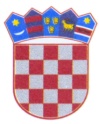 REPUBLIKA HRVATSKA REPUBBLICA DI CROAZIA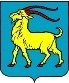 JAVNI POZIVza dodjelu financijskih podrški za projekte malih vrijednosti u 2019. godiniINVITO PUBBLICOper l'assegnazione di sussidi finanziari per i progetti di valore minimo nel 2019OPISNO IZVJEŠĆE PROVEDBE PROJEKTA/PROGRAMADESCRIZIONE DELL'ATTUAZIONE DEL PROGETTO/PROGRAMMA__________________________________________________________________________________(Naziv udruge/neprofitne organizacije / Denominazione dell'associazione/organizzazione no profit)(Naziv projekta/programa / Denominazione del progetto/programma)A) PODACI O PROJEKTU/PROGRAMU / DATI SUL PROGETTO/PROGRAMMAB) PODACI O UDRUZI/NEPROFITNOJ ORGANIZACIJI / DATI SULL'ASSOCIAZIONE/ORGANIZZAZIONE NO PROFITU / A _______________, ___________.                                                                                               MP                Timbro	                                        Odgovorna osoba / Il   responsabile                                                                                                                                           _____________________________                                                                                                                                              (funkcija, ime i prezime i potpis / incarico, nome e cognome, firma)OPĆI PODACI O UDRUZI/NEPROFITNOJ ORGANIZACIJI I PROJEKTU /                DATI GENERALI SULL'ASSOCIAZIONE/ORGANIZZAZIONE NO PROFIT E IL PROGETTO1.Klasa ugovora (prepisati iz ugovora) / Classe del contratto (copiare dal contratto)2.Naziv udruge/neprofitne organizacije / Denominazione dell'associazione/organizzazione no profit3.Naziv odobrenog projekta /programa / Denominazione del progetto/programma approvato4.Osoba ovlaštena za zastupanje (udruge/neprofitne organizacije – prijavitelja) / Rappresentante autorizzato (dell'associazione/ organizzazione no profit - richiedente)5.Voditelj projekta/programa u udruzi/neprofitnoj organizaciji / Responsabile del progetto/ programma nell' associazione/ organizzazione no profit6. Mjesto provedbe projekta /programa (općina-grad i županija) / Luogo nel quale il programma si svolge(comune-città e regione)7.Odobreni iznos financijske podrške / Importo approvato del sussidio finanziario__________________kn8.Utrošena sredstva do datuma izrade ovog izvješća / Mezzi spesi fino alla data di stesura della presente relazione1.Sjedište (mjesto i adresa) / Sede (luogo e indirizzo)2.Broj telefona i telefaksa udruge, e-mail adresa udruge / Numero di telefono e telefax dell' associazione, indirizzo e-mail dell' associazione3.Osoba odgovorna za kontakt / Contatto4.Broj telefona i mobitela osobe odgovorne za kontakt, e-mail adresa / Numero di telefono e cellulare della persona da contattare, indirizzo e-mail5.Internetska stranica udruge/neprofitne organizacije / Sito internet dell'associazione / organizzazione no profitPOSTIGNUĆA I REZULTATI PROJEKTA/PROGRAMA POSTIGNUTI U RAZDOBLJU ZA KOJE SE PODNOSI IZVJEŠĆE /  TRAGUARDI E RISULTATI DEI PROGETTI/PROGRAMMI RAGGIUNTI NEL PERIODO PER IL QUALE SI PRESENTA LA RELAZIONEPOSTIGNUĆA I REZULTATI PROJEKTA/PROGRAMA POSTIGNUTI U RAZDOBLJU ZA KOJE SE PODNOSI IZVJEŠĆE /  TRAGUARDI E RISULTATI DEI PROGETTI/PROGRAMMI RAGGIUNTI NEL PERIODO PER IL QUALE SI PRESENTA LA RELAZIONEPOSTIGNUĆA I REZULTATI PROJEKTA/PROGRAMA POSTIGNUTI U RAZDOBLJU ZA KOJE SE PODNOSI IZVJEŠĆE /  TRAGUARDI E RISULTATI DEI PROGETTI/PROGRAMMI RAGGIUNTI NEL PERIODO PER IL QUALE SI PRESENTA LA RELAZIONEPOSTIGNUĆA I REZULTATI PROJEKTA/PROGRAMA POSTIGNUTI U RAZDOBLJU ZA KOJE SE PODNOSI IZVJEŠĆE /  TRAGUARDI E RISULTATI DEI PROGETTI/PROGRAMMI RAGGIUNTI NEL PERIODO PER IL QUALE SI PRESENTA LA RELAZIONEOpišite u kojoj su mjeri ostvareni ciljevi projekta/programa za koji je odobrena financijska podrška / Descriva in quale misura sono stati realizzati gli obiettivi del progetto/programma per il quale è stato concesso il sussidio finanziarioOpišite u kojoj su mjeri ostvareni ciljevi projekta/programa za koji je odobrena financijska podrška / Descriva in quale misura sono stati realizzati gli obiettivi del progetto/programma per il quale è stato concesso il sussidio finanziarioOpišite u kojoj su mjeri ostvareni ciljevi projekta/programa za koji je odobrena financijska podrška / Descriva in quale misura sono stati realizzati gli obiettivi del progetto/programma per il quale è stato concesso il sussidio finanziarioOpišite u kojoj su mjeri ostvareni ciljevi projekta/programa za koji je odobrena financijska podrška / Descriva in quale misura sono stati realizzati gli obiettivi del progetto/programma per il quale è stato concesso il sussidio finanziarioU tablici navedite aktivnosti (kako su navedene u prijedlogu projekta/programa), nositelje aktivnosti, opis i ostvarene rezultate, razdoblje u kojima su provedene aktivnosti) / Indichi nella tabella le attività (come indicate nella proposta di progetto/programma), i responsabili delle attività, la descrizione e i risultati ottenuti, il periodo in cui si sono svolte le attività)U tablici navedite aktivnosti (kako su navedene u prijedlogu projekta/programa), nositelje aktivnosti, opis i ostvarene rezultate, razdoblje u kojima su provedene aktivnosti) / Indichi nella tabella le attività (come indicate nella proposta di progetto/programma), i responsabili delle attività, la descrizione e i risultati ottenuti, il periodo in cui si sono svolte le attività)U tablici navedite aktivnosti (kako su navedene u prijedlogu projekta/programa), nositelje aktivnosti, opis i ostvarene rezultate, razdoblje u kojima su provedene aktivnosti) / Indichi nella tabella le attività (come indicate nella proposta di progetto/programma), i responsabili delle attività, la descrizione e i risultati ottenuti, il periodo in cui si sono svolte le attività)U tablici navedite aktivnosti (kako su navedene u prijedlogu projekta/programa), nositelje aktivnosti, opis i ostvarene rezultate, razdoblje u kojima su provedene aktivnosti) / Indichi nella tabella le attività (come indicate nella proposta di progetto/programma), i responsabili delle attività, la descrizione e i risultati ottenuti, il periodo in cui si sono svolte le attività)Naziv aktivnosti / Denominazione dell'attivitàNositelj aktivnosti / ResponsabileOpis provedene aktivnosti i ostvareni rezultati / Descrizione dell'attività svolta e risultati ottenutiRazdoblje provedbe / Periodo di attuazioneKorisnici obuhvaćeni projektom/programom (spol, dob, mjesto odakle su korisnici, njihove potrebe i druge eventualne posebnosti i broj obuhvaćenih korisnika) / Fruitori compresi nel progetto/programma (sesso, età, luogo di provenienza, le loro esigenze e altre eventuali particolarità e numero di fruitori compresi)Korisnici obuhvaćeni projektom/programom (spol, dob, mjesto odakle su korisnici, njihove potrebe i druge eventualne posebnosti i broj obuhvaćenih korisnika) / Fruitori compresi nel progetto/programma (sesso, età, luogo di provenienza, le loro esigenze e altre eventuali particolarità e numero di fruitori compresi)Korisnici obuhvaćeni projektom/programom (spol, dob, mjesto odakle su korisnici, njihove potrebe i druge eventualne posebnosti i broj obuhvaćenih korisnika) / Fruitori compresi nel progetto/programma (sesso, età, luogo di provenienza, le loro esigenze e altre eventuali particolarità e numero di fruitori compresi)Korisnici obuhvaćeni projektom/programom (spol, dob, mjesto odakle su korisnici, njihove potrebe i druge eventualne posebnosti i broj obuhvaćenih korisnika) / Fruitori compresi nel progetto/programma (sesso, età, luogo di provenienza, le loro esigenze e altre eventuali particolarità e numero di fruitori compresi)OSTALI PODACI O PROVEDBI PROJEKTA/PROGRAMA / ALTRI DATI SULL'ATTUAZIONE DEL PROGETTO/PROGRAMMANavedite ostvarenu suradnju s medijima vezanim uz promociju projekta/programa i provedenih aktivnostima / Indichi la collaborazione svolta con i mass media legati alla promozione del progetto/programma e le attività svolteJeste li uspjeli uspostaviti suradnju i s drugim institucijama/organizacijama u lokalnoj zajednici? Ukratko opišite tu suradnju i njen utjecaj na provedbu aktivnosti / È riuscito/a a instaurare la collaborazione anche con altre istituzioni/organizzazioni nella comunità locale? Descriva brevemente questa collaborazione e il suo influsso sull'attuazione delle attivitàPOPIS PRILOGA UZ OVO IZVJEŠĆE (prilažu se preslike računa, virmana o izvršenom plaćanju i druga financijska dokumentacija kojom se u potpunosti dokazuje namjenski utrošak sredstava u iznosu dodijeljene financijske podrške od strane Istarske županije) / ELENCO DEGLI ALLEGATI A QUESTA RELAZIONE (si allegano le fotocopie dei conti, dei bollettini di pagamento e l'altra documentazione finanziaria che prova per intero la destinazione dell'uso dei mezzi nell'importo del sussidio finanziario assegnato da parte della Regione Istriana)